Ссылка для скачивания слайдов: https://depzdrav.gov35.ru/deyatelnost/grazhdanam/infografika-besplatnaya-meditsinskaya-pomoshch/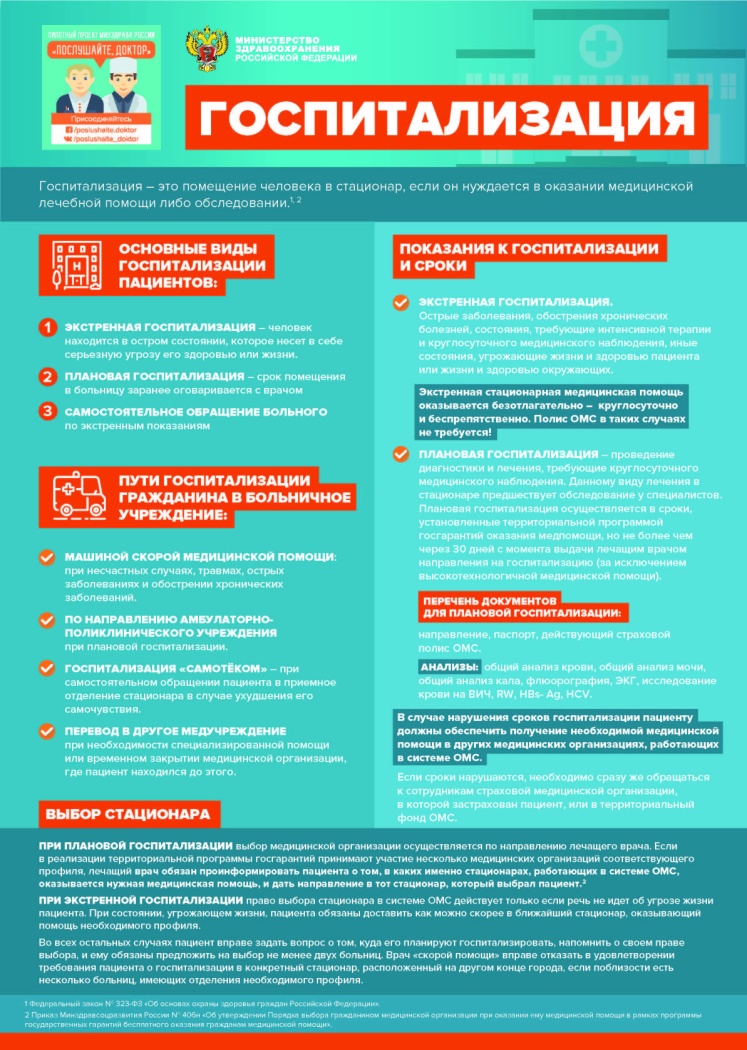 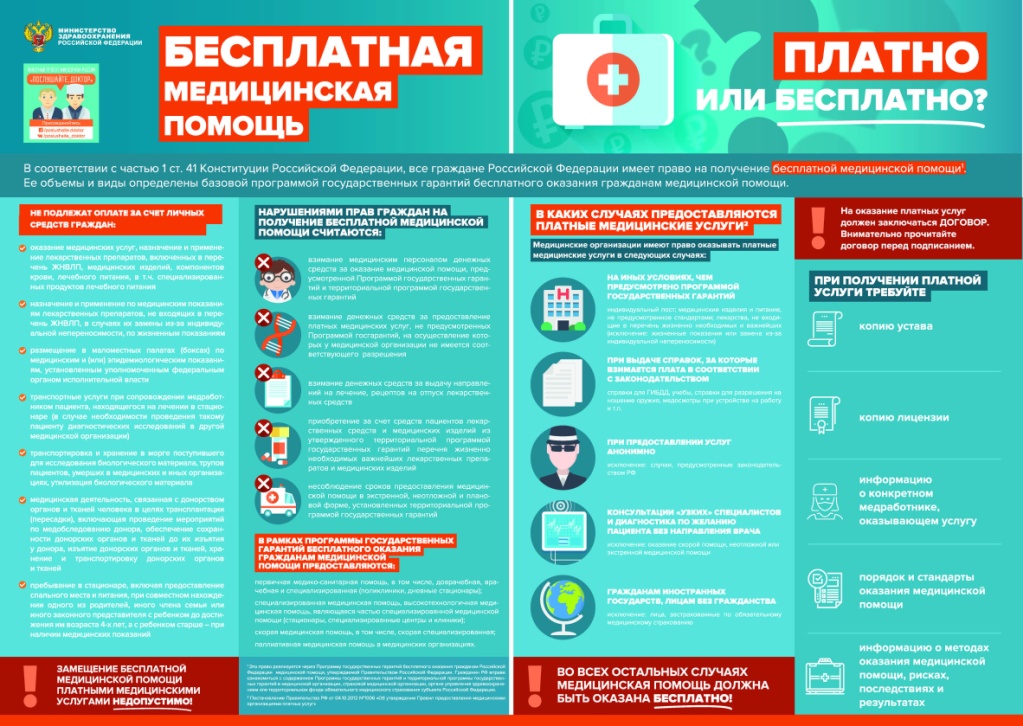 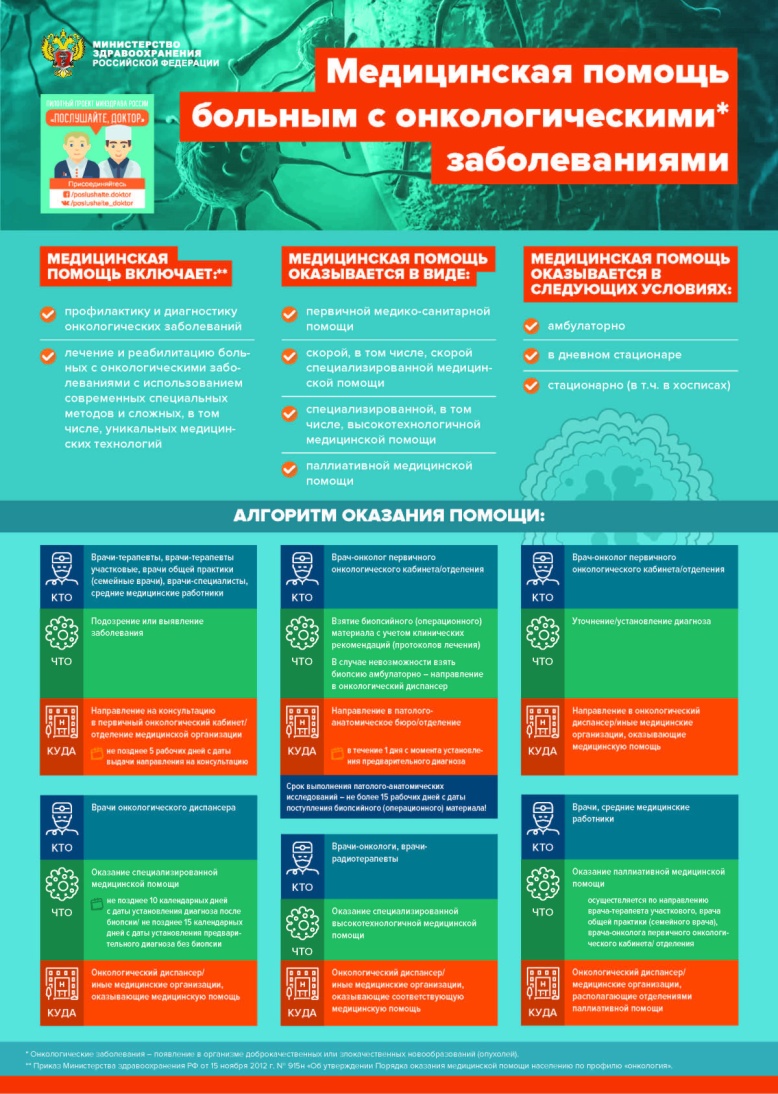 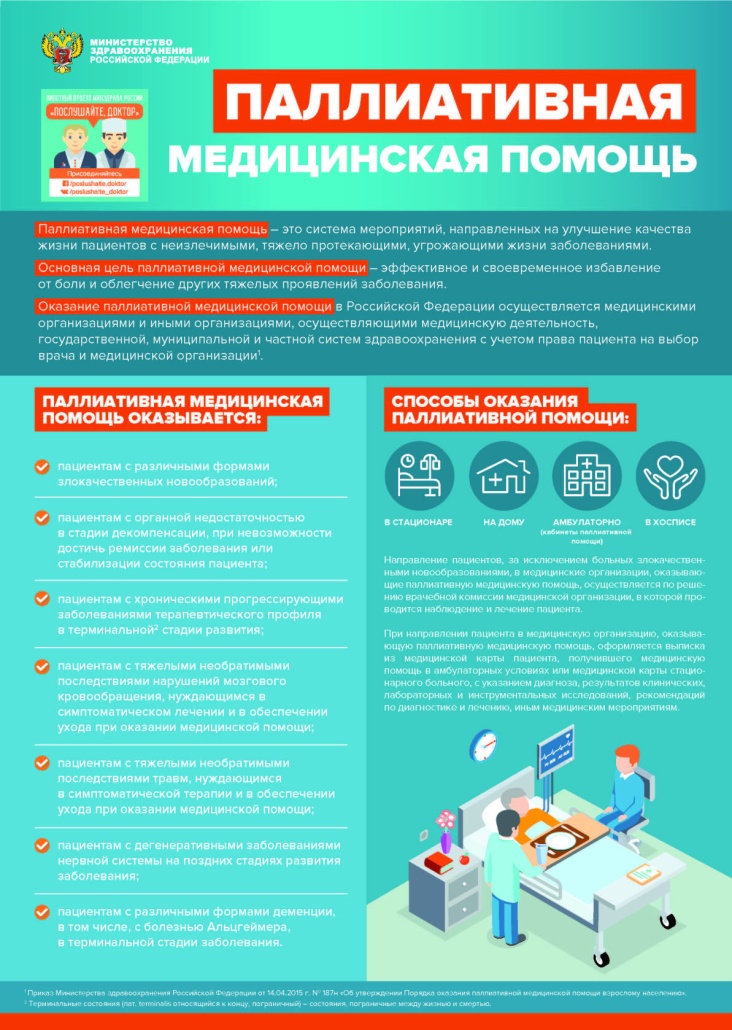 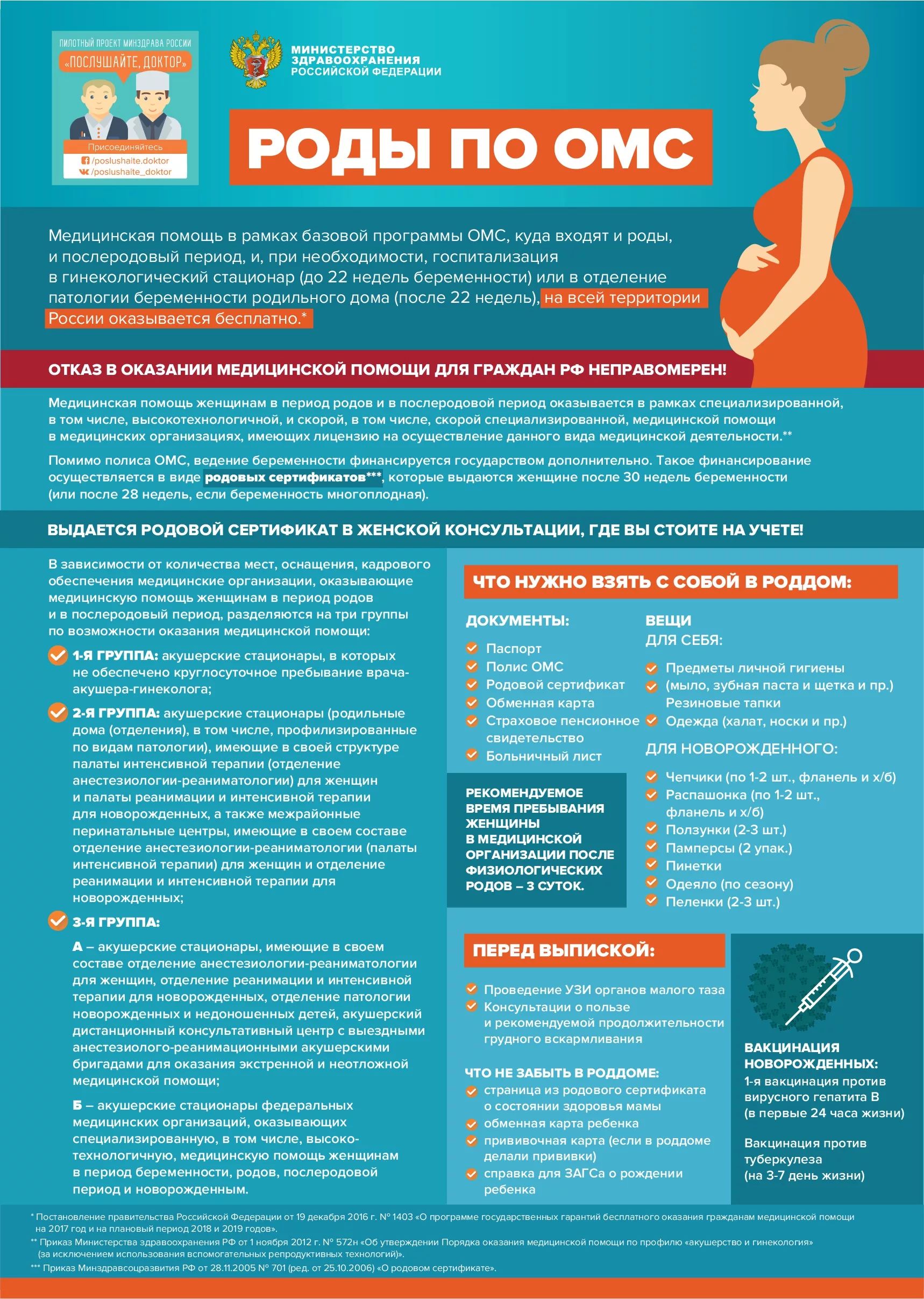 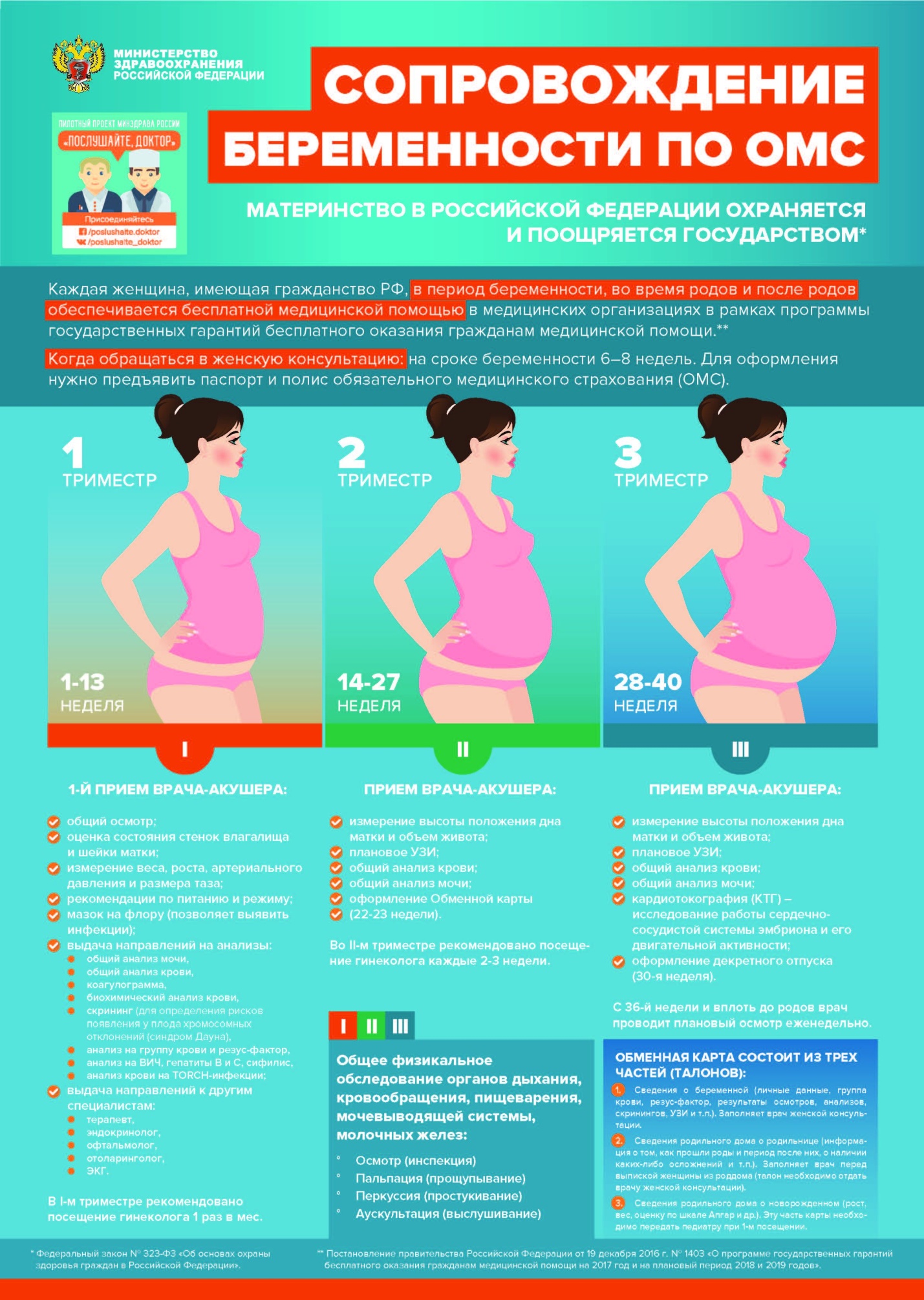 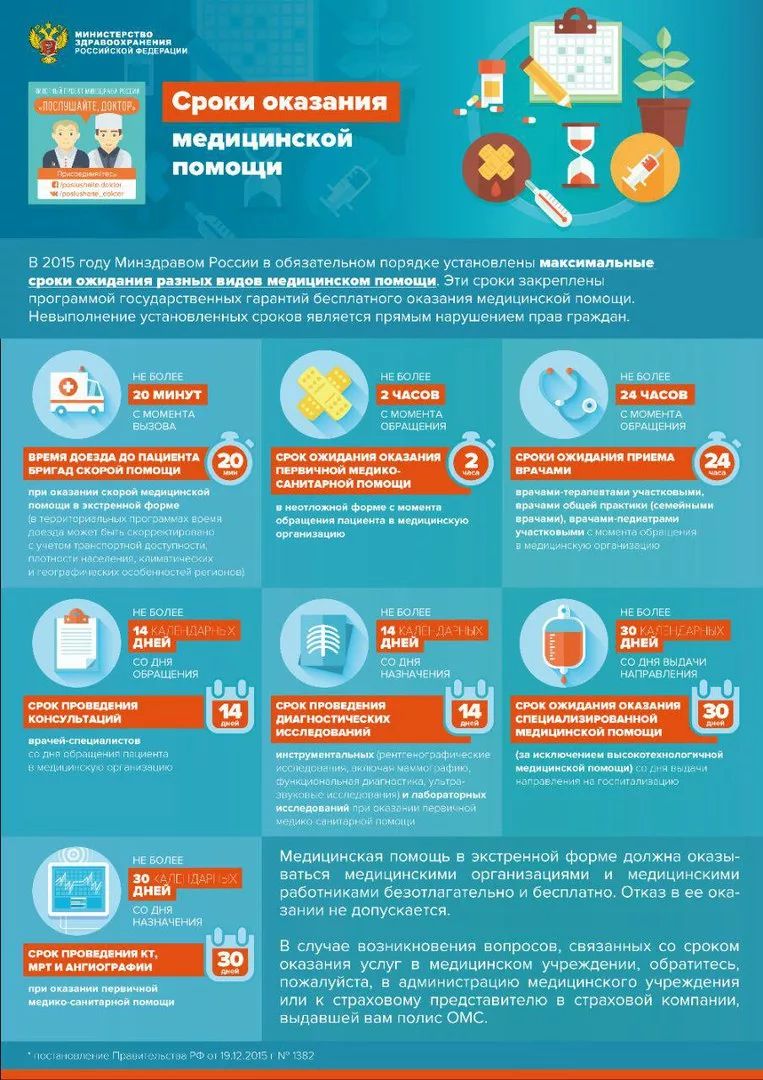 